2023年江门市建筑工匠大比武（架子工）技术文件江门市建筑工匠大比武竞赛组委会办公室2023年 11月1.命题原则依据国家职业技能标准，注重基本技能，体现现代制造技术，结合生产实际，考核参赛选手职业综合能力，并对技能人才培养起到示范指导作用。1.1.竞赛内容竞赛内容包括理论知识比赛和实际操作比赛两部分，其中理论知识比赛1.5小时(闭卷)；实际操作比赛：（1）搭设（60分钟内完成）：应执行《建筑施工扣件式钢管脚手架安全技术规范》JGJ130-2011要求，参赛小组在搭设完成后进行搭设评分。（2）拆除（30分钟内完成）：搭设评分完成后将架体拆除完毕。1.2.竞赛形式竞赛采用团体比赛形式，参赛队伍由 7名选手组成，自行选出组长负责组内人员工作安排。1.3.成绩计算每位选手的理论知识比赛满分为100分，其中单项选择题50题共50分，判断题50题共50分，每位选手的理论知识比赛成绩的30%计入比赛总成绩；每组选手实际操作比赛满分为100分，实际操作比赛成绩的70%计入比赛总成绩。比赛总成绩=（每位选手的理论知识比赛成绩总和÷7）×30%+每队选手实际操作比赛成绩×70%（说明：由于架子的搭设有长短管件及扣件等多项构件及节点组合而成的L型片式架子，必须是由多人组合完成，不可能单人搭成，故架子工的搭设必须以队的形式完成）。2.本项目的技术描述2.1.技能说明脚手架是建设施工现场上，应用最为广泛、使用最为频繁的一种临时设施，建筑、安装工程都需要借助脚手架来完成，它对工程进度、工艺质量、设备及人身安全起着重要的作用。架子工通过技能培训后要能够从事以下工作：用搭设工具，将钢管、扣件和安全网等其他材料搭设成钢管落地式脚手架、悬挑式脚手架、操作平台、安全栏杆、井架、支撑架等，且能正确拆除的人员。要成为一名成功的架子工需要一定的学习能力、计算能力，有较强的空间感，有准确的分析推理判断能力，手指、手臂、腿脚灵活，动作协调，身体健康，能适应高空作业。2.2.能力要求与工作范围本竞赛是对该技能的展示与评估。测试理论、实践操作方面的能力。2.2.1.能力要求细则所需要的能力要求包括：选择合格材料；脚手架基础的设置；放线定位；按照设计图纸，按规范构造搭设和拆除；高处作业安全事项；工完场清。2.2.2.理论知识必须具备以下理论知识：建筑架子材料知识；懂脚手架安全技术规范，规范构造知识；特种作业人员知识；安全生产基本知识；高处作业知识；脚手架使用的安全管理知识。2.2.3.实践操作竞赛项目为搭设、拆除双排落地式钢管脚手架。测试技能为国内普通建筑架子工常见技能。2.3.操作项目技术要求2.3.1.操作要求材料要求：采用主办方提供的钢管、扣件、垫板、安全网、挡脚板、脚手板、镀锌钢丝、警示带、铁马（或雪糕筒）、粉笔，参赛者需自带安全帽、安全带、标准工作服、防滑鞋、劳保手套、工具袋、10m钢卷尺、尼龙线、线坠、铁丝扎钩、扭力扳手等，参赛选手也可根据操作经验配备其他操作检查工具。搭设方法：A.操作中应严格按试题示意图中标注尺寸进行搭设。B.应严格按规范构造要求进行搭设。C.严格按规范安全操作要求进行搭设。拆除方法：严格按规范安全操作要求进行拆除。工完场清要求：场地清理干净、材料分类码放。2.3.2.操作工艺要求落地式钢管脚手架搭设、拆除。2.3.3.操作流程脚手架搭设：定位放线→铺设垫板→立杆搭设→扫地杆搭设→纵向水平杆搭设→横向水平杆搭设→抛撑搭设→防护栏杆→剪刀撑设置→横向斜撑→铺脚手板挂安全网。脚手架拆除：安全网→栏杆→挡脚板→剪刀撑→小横杆→大横杆→横向斜撑→脚手板→斜杆→立杆→抛撑→底座。搭拆安全操作：材料轻拿轻放，不准乱扔，工具放入工具袋中，高处作业系好安全带，工完场清，文明施工。3.裁判员和选手3.1.裁判长裁判长负责领导全体裁判员做好裁判工作，掌握竞赛进程，解决竞赛过程中可能出现的各种问题；负责协调并确保竞赛顺利进行，取得圆满成功。3.2.裁判员的条件和组成由江门市建筑业协会推荐，具有中级及以上职称或技师及以上职业资格，经赛前培训后组成裁判组，认真负责做好裁判工作。3.3.参赛选手的条件和要求按组委会统一要求。4.试题4.1.命题要素或内容4.1.1.命题原则竞赛题目依据现行规范和标准，结合竞赛场地与设备情况命题。竞赛只公布实际操作样题，给竞赛选手总题库复习理论试题（但不给出答案），理论试题为客观题（选择题和判断题）。注重基本技能和专业化操作，强调质量和精度，注重操作过程和质量控制，体现最新技术，结合行业实际，考核职业综合能力，并对技能人才培养起到示范指导作用，考核选手的学习能力、理解能力、实践操作能力和职业素养等，在参赛前各队员可引领和学习国内的先进建筑普通外架搭设技能。4.1.2.实操命题主要内容双排扣件式落地钢管脚手架搭设及拆除实操比赛样题搭设五跨（纵（跨）距 1.5m）三步（步距 1.8m），立杆横距 1.05m，并带转角两跨的双排脚手架（详见样图）。1组架子占地面积=长（架长 9+抛撑水平杆长 5）*宽(架宽 4+抛撑水平杆长 5)≈130㎡，提供一次 5组同时竞赛的场地约 650㎡。4.1.3.实操命题要求本次操作比赛每组共 1.5小时，其中搭设须在 60分钟内完成，拆除须在 30分钟内完成。4.1.4.理论试题的产生本次比赛理论试题只公布考试指定用书：华中科技大学出版社出版的《建筑架子工》2023年8月（第一版）广东省建筑安全协会编著。《建筑施工扣件式钢管脚手架安全技术规范》（JGJ130-2011)《国家职业技能标准-架子工》（职业编码：6-29-01-05)理论试题为客观题，其中单项选择题 50题（每题 1分），判断题 50题（每题 1分）。例：1.按照国标规定，高处作业是指凡在坠落高度基准面（B）米及以上有可能坠落的高处进行的作业。A．1；      B．2；     C．3；      D．5。例：2.在架上传递物料，不得抛掷。（√）2023年江门市建筑工匠大比武职业技能竞赛架子工样题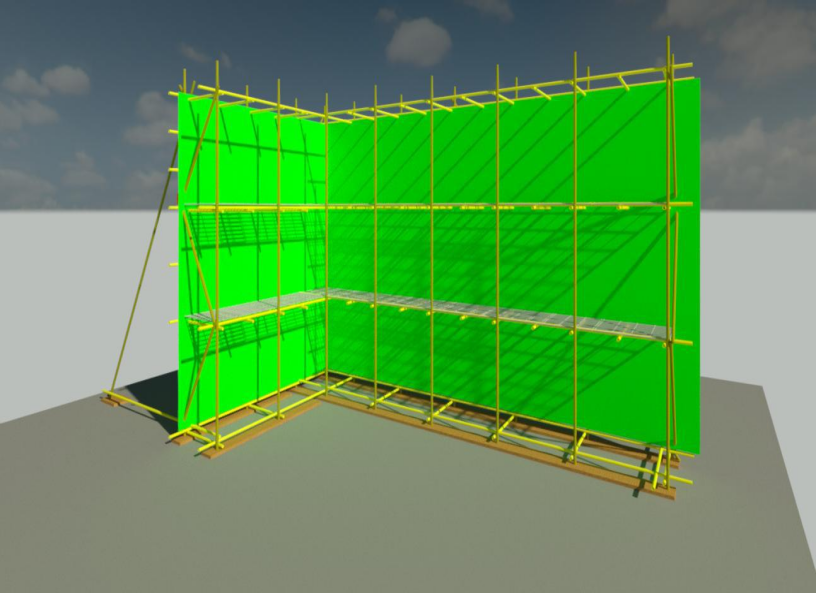 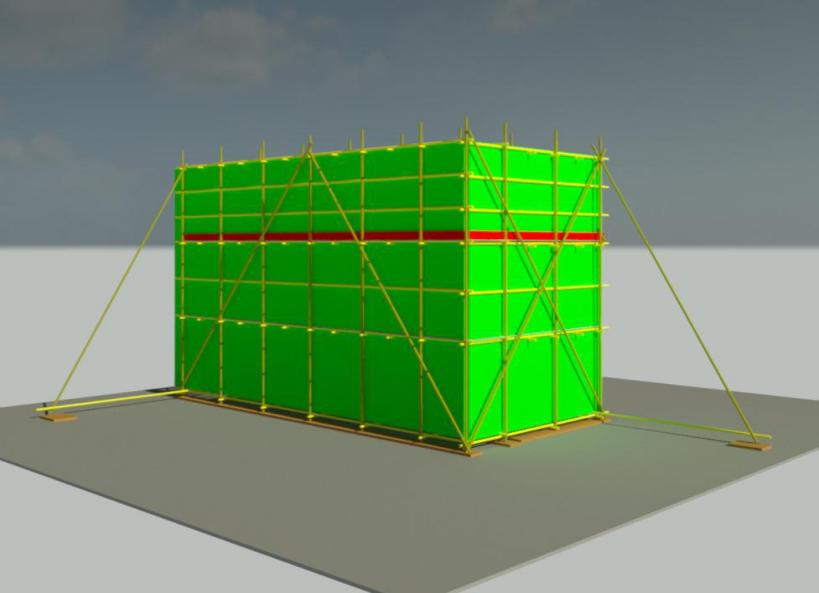 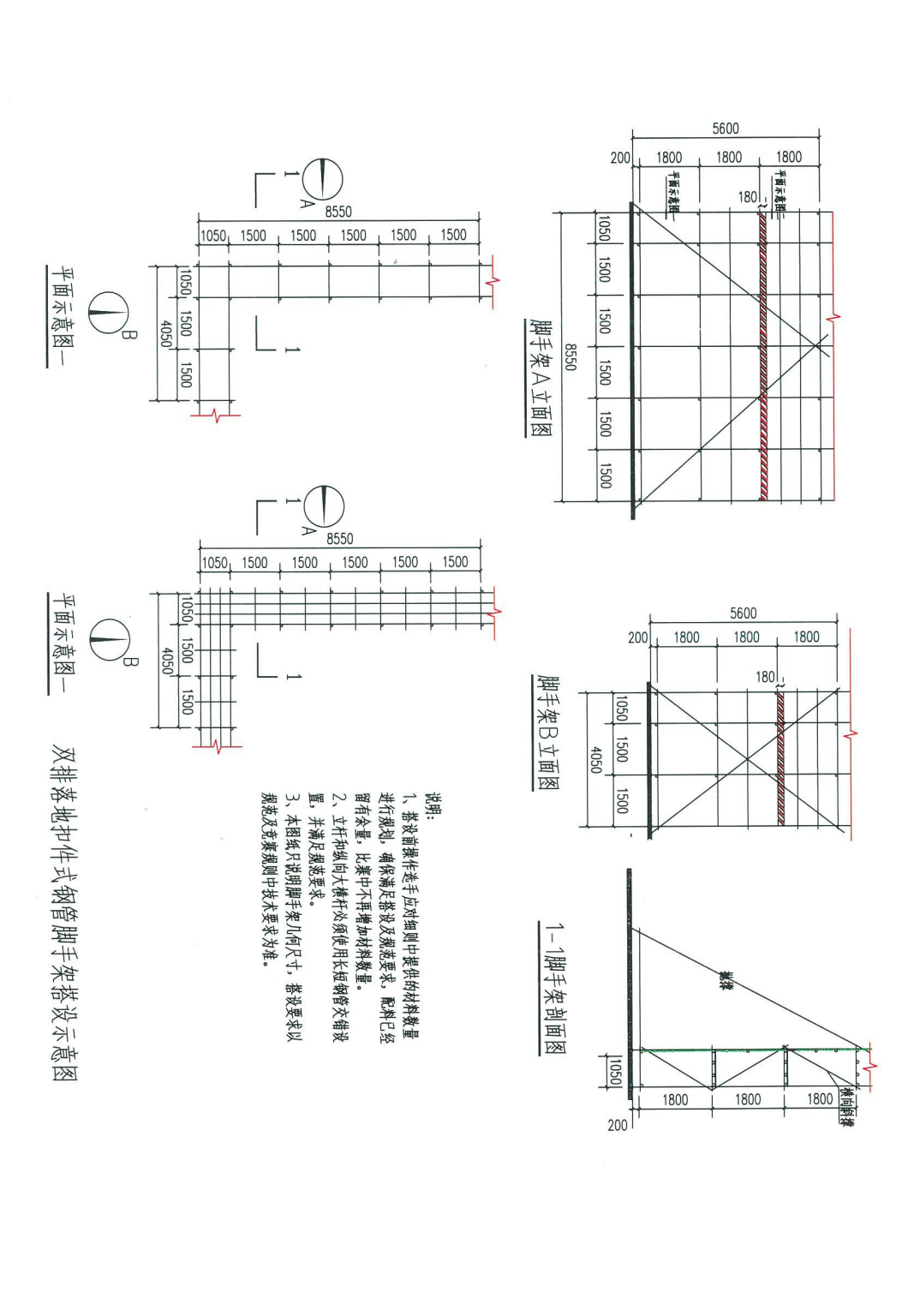 5.成绩评判的标准及要求 5.1.竞赛采用100分制评分。分主观与客观评分，其中主观分共20分，客观分80分，具体分值分布详见评分汇总表。5.2.评分细则各项具体扣分标准详见评分表。5.3.比赛要求：参赛选手需服从组委会纪律、环境、健康、安全等要求，拒不服从者，将视情况严重程度取消竞赛资格。选手不允许带入或带出任何通信设备、智能设备、存储设备。 裁判员在执裁过程中，应公平、公正、公开，不得出现相互串通打分，一经发现有相互串通者，将立即取消裁判资格，对其进行的评分作无效处理。6.评判的硬件和设备要求竞赛结束后，当场、当天进行评判，评判时，选手不能在场，场地只有裁判人员工作。裁判员评判时所用的检测工具将尽量使用选手所用工具。6.1.评判的方法主观评分由3人组成一组。客观评分按照抽出的评分点进行评分，客观评分由3人组成一小组，每小组评判所有选手的一部分，保证公平公正。出现争议，由裁判长组织裁判员表决。6.2.裁判员在评判工作中的任务6.2.1. 监考工作职责负责范围：竞赛期间每人负责监考5个竞赛工位，防止违规，并执行回避制度；监考地点：竞赛时在竞赛工位外流动观测； 时间控制：按规定时间连续竞赛，禁止拖延时间； 选手审核：查看选手身份证和随身佩戴的对应工位号； 设备审核：由选手在赛前检查环境，设备、工具，选手签字；安全防范：保障选手人身安全和设备正常使用； 选手离场：监督选手禁止带出赛场任何物品； 相互协作：需要离岗时，专人替补，相互传达信息。6.2.2. 裁判员评判工作裁判员必须经过赛前培训，听从裁判长的安排，裁判长对所有裁判员进行分组、分工，裁判员在评判时，通过观察、测量、测试，记录竞赛成绩，评判时裁判组人员要同时在场，个人不得私自离开现场。 6.3.裁判员在评判中的纪律和要求裁判员出入赛场要佩戴胸牌，穿统一服装，衣着整齐，举止大方，不大声喧哗，听从指挥，服从组委会、裁判长和场地主管的安排。遵守保密规定，保证公开、公平、公正原则。 裁判员不允许泄露任何竞赛信息，包括：试题、评分标准、图纸、竞赛设备、竞赛材料。裁判员要注意自身的安全，操作符合各项规范，竞赛时不得进入选手工作区。 7.竞赛的基础设施 7.1.现场料具准备：材料准备：钢管、扣件、垫板、安全网、挡脚板、脚手板、镀锌钢丝、警示带、铁马（或雪糕筒）、粉笔。工具准备：用具：运输小推车。 工程质量检测工具：米尺、记录本、笔、扭力板手。7.2.参赛者需自带。 7.3.参赛者自备以下工具：安全帽、安全带、标准工作服、防滑鞋、劳保手套、工具袋、10m钢卷尺、尼龙线、线坠、铁丝扎钩、扭力扳手等。参赛者可视自身情况自行决定所带参赛工具，但须在以上规定范围内选择，主办方不为参赛者提供以上工具及材料。 8.竞赛场地要求 8.1.场地面积要求双排扣件式落地钢管脚手架搭设及拆除实操比赛样题1.按下图搭设五跨（纵（跨）距1.5m）三步（步距1.8m），立杆横距1.05m，并带转角两跨的双排脚手架（详见下图）。1组架子占地面积=长（架长9+抛撑水平杆长5）*宽(架宽4+抛撑水平杆长5)≈130㎡，提供一次4组同时竞赛的场地约650㎡。8.2.场地照明要求赛场采光、照明和通风良好，在竞赛区设置评委工作区1个，光线充足，便于办公，在不影响选手竞赛的情况下，设置参观通道。 8.3.场地消防和逃生要求竞赛场地必须提供足够的干粉灭火器，至少保证两个消防通道畅通无阻。设置消防应急逃生路线标识，标识明显清晰，有危险的位置，要标明警示牌，必要时，要张贴设备安全使用说明书。对进入赛场的人员要逐一进行安检，防止任何易燃易爆危险物品带入赛场。赛场内禁止吸烟，张贴禁烟标识，指定专员进行赛前消防检查，并在竞赛过程中巡视检查，确保竞赛顺利进行。 9.竞赛安全要求 9.1.选手安全防护措施要求9.1.1. 安全意识每位选手必须配备个人防护用品，包括标准工作服、安全帽、安全带、防滑鞋、劳保手套。9.1.2. 熟知有关用电安全说明现场电力规格为单相220V交流电，安全用电，禁止使用不符合安全要求的产品，禁止使用连接220V电线供电的手电钻，禁止滥用电气设备。9.1.3. 竞赛工位隔离参赛选手在本竞赛工位内操作，赛位间距较小时，要互不影响操作。9.1.4. 环境卫生保持地面整洁，环境卫生，做到整理、整顿、清扫、清洁和素养5S。9.2.有毒有害物品的管理和限制妥善保管一切易燃易爆危险品，竞赛场地只能存放当日所需数量的易燃材料，避免任何堆积的废纸或者其他易燃材料，废弃物，如纸张、包装等必须摆放在专门的垃圾箱中，垃圾箱要及时清理。 9.3.医疗设备和措施赛场有值班医护人员，备有医药急救箱，包括外伤处理和急救药物。10.竞赛流程 10.1.竞赛原则 10.1.1.竞赛流程赛前事项。选手将有10分钟时间熟悉竞赛场地及安全技术交底等。 赛中事项。竞赛的开始与结束时间，选手在竞赛中不得接受场外指导，选手在竞赛中遇到突发问题及时向裁判员汇报。赛后事项。裁判员根据评分规则进行评分，选手对竞赛结果有异议时向裁判长进行申诉，裁判长组织裁判员对结果进行复核后予以答复。 10.1.2.裁判现场培训开赛前培训：裁判员在赛前5天内培训时间不少于3小时。主要讲解裁判守则与纪律，讲解技术文件、竞赛规则、竞赛流程、评判方法、裁判分组等。 10.1.3.抽签决定赛位及先后在公开监督下，由裁判长主持抽签工作，采用抽签方式决定赛位。10.1.4.选手熟悉场地讲解竞赛规则，竞赛流程，设备使用，安全条例，选手须知，注意事项，选手熟悉设备设施，必要时，赛场技术人员讲解工具、材料的使用规范要求。 10.1.5.宣布竞赛开幕选手入场，裁判员对选手进行安全性检查，开赛前，选手有一定的时间检查和准备工具和材料，选手可以在指引下尽可能地熟悉设备、工具、材料和工作流程，并使用大赛允许的材料进行练习操作。 10.1.6.正式竞赛竞赛时间： 按照组委会统一安排。 竞赛形式： 本竞赛项目采用7人团体赛竞赛形式，考核实践操作能力和理论知识，参赛队在指定的竞赛工位内，按照竞赛题目要求，在规定的时间内完成竞赛任务。 10.1.7.成绩评判裁判员按照评分标准规定进行评判，裁判长、裁判员对各选手成绩进行签字确认。 10.2.裁判员的工作内容裁判员在竞赛中，坚持公平公正的评判原则，严格执行竞赛流程，按照评判规则对竞赛过程进行管理和成绩评判。评判时如果出现争议，首先按照评判标准规定，协商讨论达成一致意见，坚持技术问题技术手段解决的原则，如果不能达成一致意见时，及时报告裁判长解决。 10.3.选手的工作内容选手在竞赛中，严格遵守竞赛各项规章制度，按照竞赛题目要求进行砖的切割和砌筑等工作。选手必须严格遵守安全操作规范，正确规范使用设备和工具，竞赛时间到，立即停止作品的操作。 10.4.赛场纪律参赛选手守则： 选手必须持本人身份证、工作证（胸卡）和组委会签发的参赛证参加竞赛。选手要衣冠整洁，符合劳动保护要求，戴好安全帽进入场地，可以自备工具腰带、腰包、工具箱。在竞赛前进行抽签来决定竞赛工位，参赛队在竞赛前15分钟到赛场检录，竞赛前15分钟进入赛场，核对现场提供的材料。选手自带的工具要经过现场审核，符合竞赛规定和安全要求方可使用。 竞赛期间选手不得擅自离场，需要如厕时举手示意裁判，征得裁判同意后才能离开赛位。竞赛过程中严禁接受任何形式的场外指导。赛场统一提供饮用水。选手休息、饮食或入厕时间均计算在竞赛时间内（12:00—13:00为午餐及休息时间，不计算在竞赛时间内）。选手须严格遵守安全操作规程及劳动保护要求，接受裁判员、现场技术服务人员的监督和警示，确保设备及人身安全。选手若提前结束竞赛，应向裁判员举手示意，竞赛终止时间由裁判员记录，选手在结束竞赛后不得再进行任何操作。选手需按照竞赛任务书要求完成比赛，并清理现场卫生。10.5.对于公众开放的要求在竞赛过程中，尝试开放式竞赛方式，广泛宣传，开放赛场首先注意各项安全事项。积极组织院校师生、企业员工等人员进行现场观摩，营造参与技能学习、实现技能成才的氛围。参观人员进入赛场前必须征得裁判长同意，在志愿者带领下参观，根据裁判长安排的时间和路线参观。参观人员只能在赛场参观通道内行走观摩，严禁进入选手竞赛工位，不得影响参赛选手的比赛。裁判组、安全组、场地主管负责维护现场秩序，赛场严禁吸烟，大声喧哗。 11.绿色环保 11.1.环境保护环境整洁卫生，体现绿色环保，严格遵守竞赛规则，增强安全意识和卫生意识，按照要求穿戴工作服装、安全鞋、手套、安全眼镜等劳保用品，遵守职业规范。所有竞赛相关人员必须保持场地整洁。交通路线、走廊、楼梯、紧急疏散通道、灭火器及其他救生设备周边必须保持畅通无障碍，竞赛结束后，选手要整理好竞赛工位的卫生，赛场保洁人员要保障赛场整体的环境卫生，体现安全、整洁、有序，将垃圾分类处理。 11.2.循环利用竞赛项目设计和筹备工作要遵循可持续发展原则，耗材回收有序，堆放堆码整齐，设备、管件、扣件、安全网及相关材料可循环再使用。